		VN/18922/2020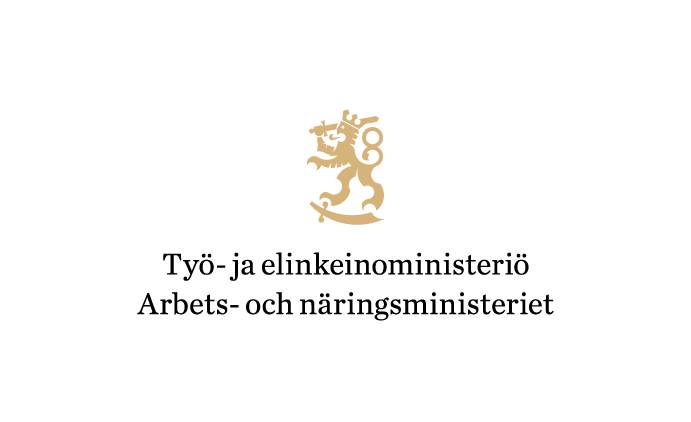 Blankett för att bekräfta återbetalning av understöd – understöd till kommunerna i syfte att stödja ensamföretagare
1. Sökande2. Ansvarig person
3. Kontaktperson i kommunen när det gäller återbetalningen
4. Understödsbeslutet som kommunen fått från arbets- och näringsministeriet
5. Återbetalning från kommunenDatum och ort:     
Jag intygar med min namnunderteckning att de uppgifter jag har uppgett i denna blankett stämmer. Jag intygar att jag har namnteckningsrätt.Underskrift ____________________________________________________________                           Namnförtydligande och ställning i kommunen:     ANVISNINGARGenom denna bekräftelseblankett meddelar kommunen hur mycket som inte har använts av det understöd som kommunen fick för att hjälpa ensamföretagare och som ska återbetalas till staten. Kommunerna beviljades statsunderstöd för kostnader för understöd till ensamföretagare, och dessa kostnader var understöd på 2 000 euro till ensamföretagare. Det beviljade understödet har varit delbart med 2 000 euro så det riktiga beloppet som ska återbetalas ska vara delbart med 2 000 euro. Varje kommun ska själv meddela hur mycket av statsunderstödet som inte har använts. Gemensamma meddelanden från flera kommuner godkänns inte.Blanketten ska fyllas i elektroniskt. Fyll inte i blanketten för hand! Den ifyllda blanketten ska antingen skrivas ut och undertecknas eller undertecknas elektroniskt. Den som undertecknar blanketten ska ha namnteckningsrätt. Den undertecknade blanketten ska skickas till arbets- och näringsministeriets registratorskontor på adressen kirjaamo@tem.fi före den 22 november 2020. Skriv i rubrikfältet kommunens namn och återbetalning av stödet för ensamföretagare, till exempel ”Tammela kommun – återbetalning av stödet för ensamföretagare”.Om kommunen har återbetalat ett felaktigt belopp ska kommunen ta kontakt med arbets- och näringsministeriets ekonomiförvaltning: laskenta@tem.fi. Om kommunen inte kan bekräfta det understöd som ska återbetalas före den 22 november ska meddelande om detta sändas i god tid till adressen tiina.lehtiluoma@tem.fi.Mer information:”Anvisningar för kommunerna om hur man bekräftar och återbetalar de delar av understödet i syfte att stödja ensamföretagare som inte använts”

https://tem.fi/sv/anvisningar-for-kommuner-for-ansokan-om-statsunderstod-i-syfte-att-stodja-ensamforetagare-och-ordna-ansokan KontaktpersonerArbets- och näringsministeriets ekonomiförvaltninglaskenta@tem.fi Arbets- och näringsministeriets registratorskontorSusanne Bussman, 0295 160 634, susanne.bussman@vnk.fi / kirjaamo@tem.fiVid problem med tidsplanenTiina Lehtiluoma, 0295 047 687, tiina.lehtiluoma@tem.fi Övriga ärendenLasse Laitinen, 0295 047 162, lasse.laitinen@tem.fi  Ansökande kommunSökandens FO-nummerFörnamn och efternamnTitelPostadressPostnummer och postanstaltTelefonE-postFörnamn och efternamnTitelPostadressPostnummer och postanstaltTelefonE-postBeviljat understödsbelopp i euro (det riktiga beloppet ska vara delbart med 2 000)      € Belopp i euro som inte använts av det erhållna understödet och ska återbetalas (det riktiga beloppet ska vara delbart med 2 000)      € 